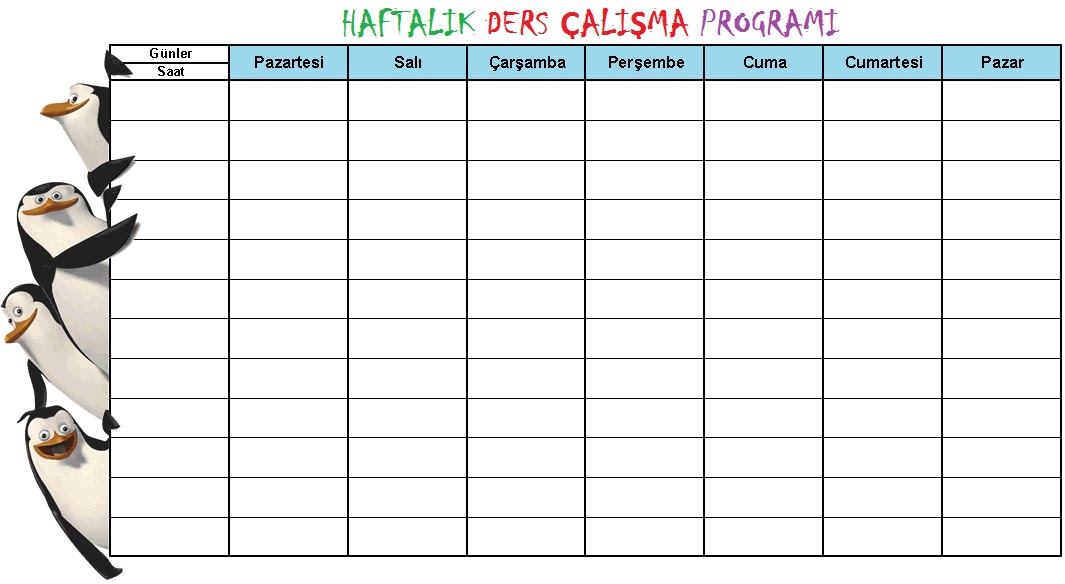 UNUTMA!  YAPABİLECEĞİNE DE İNANSAN, YAPAMAYACAĞINA DA İNANSAN, HAKLI ÇIKARSIN……TARİHDERSYAYINKONUSORU DOĞRUYANLIŞ